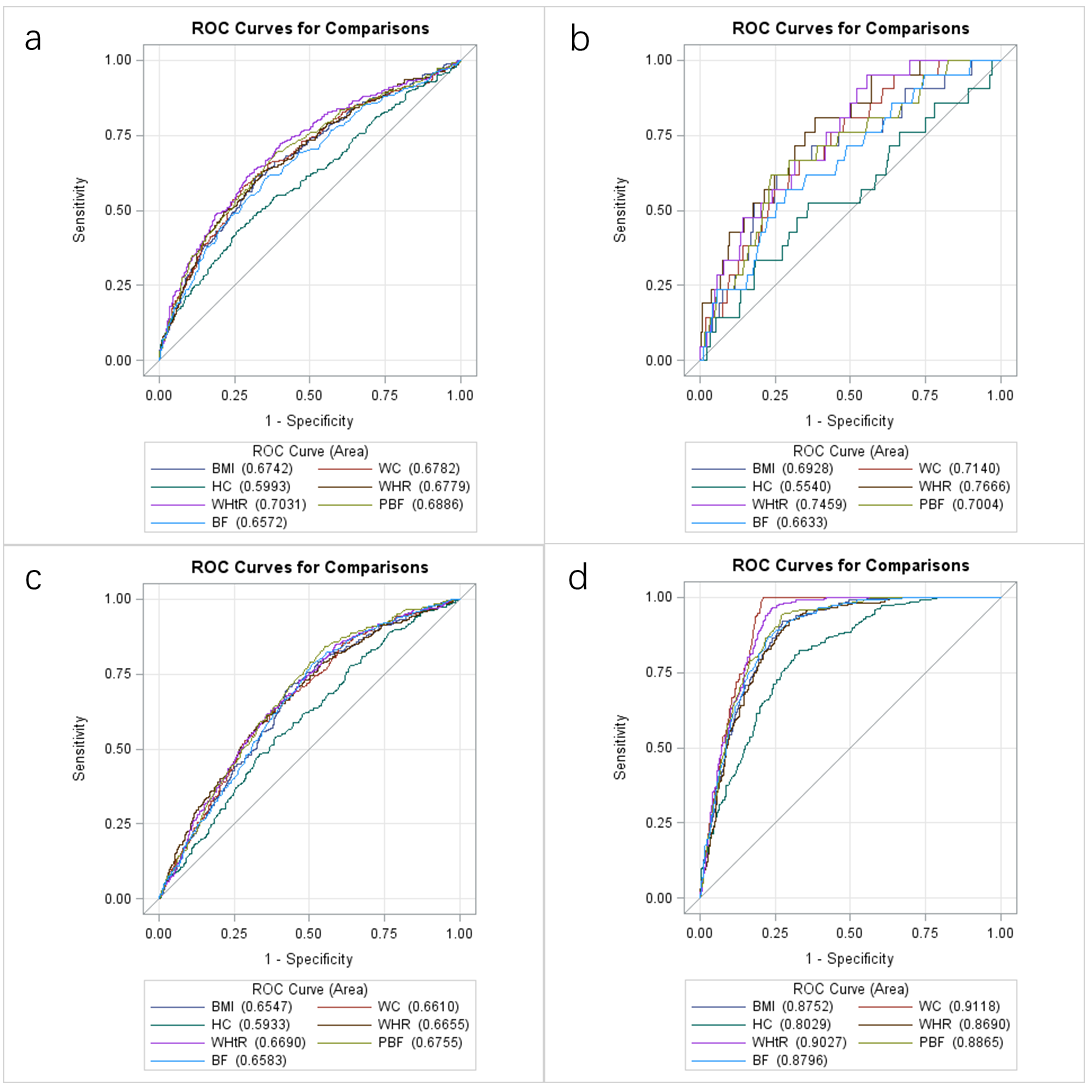 Figure S2. The area under the curve of each adiposity variable for the presence of various CVDRF in femalea. hypertensionb. diabetesc. dyslipidemiad. metabolic syndrome 